АДМИНИСТРАЦИЯДМИТРИЕВСКОГО СЕЛЬСКОГО ПОСЕЛЕНИЯГАЛИЧСКОГО МУНИЦИПАЛЬНОГО РАЙОНАКОСТРОМСКОЙ ОБЛАСТИП О С Т А Н О В Л Е Н И Еот  « 14 »  августа  2018 года  №  46дер. ДмитриевскоеО внесении изменений в постановление администрации Дмитриевского сельского поселения Галичского муниципального района Костромской области от 20 июня 2016 года № 113В целях приведения муниципального нормативного правового акта в соответствие с действующим законодательством,ПОСТАНОВЛЯЮ:1. Внести в постановление администрации Дмитриевского сельского поселения Галичского муниципального района Костромской области от 20 июня 2016 года № 113 «Об утверждении правил определения требований к закупаемым муниципальными органами Дмитриевского сельского поселения Галичского муниципального района, структурными подразделениями и подведомственными им казенными и бюджетными учреждениями отдельным видам товаров, работ, услуг (в том числе предельных цен товаров, работ, услуг)» следующие изменения:1.1. Приложение № 1 к «Правилам определения требований к закупаемым муниципальными органами Дмитриевского сельского поселения Галичского муниципального района, структурными подразделениями и подведомственными им казенными и бюджетными учреждениями отдельным видам товаров, работ, услуг (в том числе предельных цен товаров, работ, услуг)» «Ведомственный перечень отдельных видов товаров, работ, услуг, в отношении которых устанавливаются потребительские свойства (в том числе характеристики качества) и иные характеристики, имеющие влияние на цену отдельных видов товаров, работ, услуг (в том числе предельные цены товаров, работ, услуг)» изложить в новой редакции (Приложение 1 к настоящему постановлению);1.2. Приложение № 2 к «Правилам определения требований к закупаемым муниципальными органами Дмитриевского сельского поселения Галичского муниципального района Костромской области и подведомственными им казенными и бюджетными учреждениями  отдельным видам товаров, работ, услуг (в том числе предельных цен товаров, работ, услуг)» «Обязательный перечень отдельных видов товаров, работ, услуг, их потребительские свойства (в том числе качество), и иные характеристики, а также значения таких свойств и характеристик (в том числе предельные цены товаров, работ, услуг)» изложить в новой редакции (Приложение 2 к настоящему постановлению).2. Настоящее постановление вступает в силу со дня его официального опубликования.Глава сельского поселения                                                                         А.В. ТютинПриложение 1к постановлению администрации Дмитриевского сельского поселенияот « 14 » августа 2018 года №  46«Приложение 1к Правилам определения требованийк закупаемым муниципальными органами Дмитриевского сельского поселения Галичского муниципального района Костромской области и подведомственными им казенными и бюджетными учреждениями отдельным видам товаров, работ, услуг (в том числе предельных цен товаров, работ, услуг)ФОРМАВедомственный перечень отдельных видов товаров, работ, услуг, в отношении которых устанавливаются потребительские свойства (в том числе характеристики качества) и иные характеристики, имеющие влияние на цену отдельных видов товаров, работ, услуг (в том числе предельные цены товаров, работ, услуг)--------------------------------<*> Указывается в случае установления характеристик, отличающихся от значений, содержащихся в обязательном перечне отдельных видов товаров, работ, услуг, в отношении которых определяются требования к их потребительским свойствам (в том числе качеству) и иным характеристикам (в том числе предельным ценам товаров, работ, услуг)»Приложение 2к постановлению администрации Дмитриевского сельского поселенияот « 14 » августа 2018 года № 46«Приложение 2к Правилам определения требованийк закупаемым муниципальными органамиДмитриевского сельского поселения Галичского муниципального района Костромской области и подведомственными им казенными и бюджетными учреждениямиотдельным видам товаров, работ, услуг (в том числе предельных цен товаров, работ, услуг)Обязательный перечень отдельных видов товаров, работ, услуг, их потребительские свойства (в том числе качество), и иные характеристики, а также значения таких свойств и характеристик (в том числе предельные цены товаров, работ, услуг)№ п/пКод по ОКПД 2Наименование отдельного вида товаров, работ, услугЕдиница измеренияЕдиница измеренияТребования к потребительским свойствам (в том числе качеству) и иным характеристикам, утвержденные администрацией Дмитриевского сельского поселения Галичского муниципального района в обязательном перечне отдельных видов товаров, работ, услуг, в отношении которых определяются требования к потребительским свойствам (в том числе качеству) и иным характеристикам (в том числе предельным ценам товаров, работ, услуг)Требования к потребительским свойствам (в том числе качеству) и иным характеристикам, утвержденные администрацией Дмитриевского сельского поселения Галичского муниципального района в обязательном перечне отдельных видов товаров, работ, услуг, в отношении которых определяются требования к потребительским свойствам (в том числе качеству) и иным характеристикам (в том числе предельным ценам товаров, работ, услуг)Требования к потребительским свойствам (в том числе качеству) и иным характеристикам, утвержденные муниципальными органами Дмитриевского сельского поселения Галичского муниципального районаТребования к потребительским свойствам (в том числе качеству) и иным характеристикам, утвержденные муниципальными органами Дмитриевского сельского поселения Галичского муниципального районаТребования к потребительским свойствам (в том числе качеству) и иным характеристикам, утвержденные муниципальными органами Дмитриевского сельского поселения Галичского муниципального районаТребования к потребительским свойствам (в том числе качеству) и иным характеристикам, утвержденные муниципальными органами Дмитриевского сельского поселения Галичского муниципального района№ п/пКод по ОКПД 2Наименование отдельного вида товаров, работ, услугкод по ОКЕИнаименованиехарактеристиказначение характеристикихарактеристиказначение характеристикиобоснование отклонения значения характеристики от утвержденной администрацией Дмитриевского сельского поселения Галичского муниципального района в обязательном перечнефункциональное назначение<*>Отдельные виды товаров, работ, услуг, включенные в обязательный перечень отдельных видов товаров, работ, услуг, их потребительские свойства (в том числе качество) и иные характеристики, а также значения таких свойств и характеристик (в том числе предельные цены товаров, работ, услуг), предусмотренный приложением № 2 к Правилам определения требований к закупаемым муниципальными органами Дмитриевского сельского поселения Галичского муниципального района и подведомственными им казенными и бюджетными учреждениями отдельным видам товаров, работ, услуг (в том числе предельных цен товаров, работ, услуг), утвержденным постановлением администрации Дмитриевского сельского поселения Галичского муниципального района Костромской области от 20 июня 2016 года № 113Отдельные виды товаров, работ, услуг, включенные в обязательный перечень отдельных видов товаров, работ, услуг, их потребительские свойства (в том числе качество) и иные характеристики, а также значения таких свойств и характеристик (в том числе предельные цены товаров, работ, услуг), предусмотренный приложением № 2 к Правилам определения требований к закупаемым муниципальными органами Дмитриевского сельского поселения Галичского муниципального района и подведомственными им казенными и бюджетными учреждениями отдельным видам товаров, работ, услуг (в том числе предельных цен товаров, работ, услуг), утвержденным постановлением администрации Дмитриевского сельского поселения Галичского муниципального района Костромской области от 20 июня 2016 года № 113Отдельные виды товаров, работ, услуг, включенные в обязательный перечень отдельных видов товаров, работ, услуг, их потребительские свойства (в том числе качество) и иные характеристики, а также значения таких свойств и характеристик (в том числе предельные цены товаров, работ, услуг), предусмотренный приложением № 2 к Правилам определения требований к закупаемым муниципальными органами Дмитриевского сельского поселения Галичского муниципального района и подведомственными им казенными и бюджетными учреждениями отдельным видам товаров, работ, услуг (в том числе предельных цен товаров, работ, услуг), утвержденным постановлением администрации Дмитриевского сельского поселения Галичского муниципального района Костромской области от 20 июня 2016 года № 113Отдельные виды товаров, работ, услуг, включенные в обязательный перечень отдельных видов товаров, работ, услуг, их потребительские свойства (в том числе качество) и иные характеристики, а также значения таких свойств и характеристик (в том числе предельные цены товаров, работ, услуг), предусмотренный приложением № 2 к Правилам определения требований к закупаемым муниципальными органами Дмитриевского сельского поселения Галичского муниципального района и подведомственными им казенными и бюджетными учреждениями отдельным видам товаров, работ, услуг (в том числе предельных цен товаров, работ, услуг), утвержденным постановлением администрации Дмитриевского сельского поселения Галичского муниципального района Костромской области от 20 июня 2016 года № 113Отдельные виды товаров, работ, услуг, включенные в обязательный перечень отдельных видов товаров, работ, услуг, их потребительские свойства (в том числе качество) и иные характеристики, а также значения таких свойств и характеристик (в том числе предельные цены товаров, работ, услуг), предусмотренный приложением № 2 к Правилам определения требований к закупаемым муниципальными органами Дмитриевского сельского поселения Галичского муниципального района и подведомственными им казенными и бюджетными учреждениями отдельным видам товаров, работ, услуг (в том числе предельных цен товаров, работ, услуг), утвержденным постановлением администрации Дмитриевского сельского поселения Галичского муниципального района Костромской области от 20 июня 2016 года № 113Отдельные виды товаров, работ, услуг, включенные в обязательный перечень отдельных видов товаров, работ, услуг, их потребительские свойства (в том числе качество) и иные характеристики, а также значения таких свойств и характеристик (в том числе предельные цены товаров, работ, услуг), предусмотренный приложением № 2 к Правилам определения требований к закупаемым муниципальными органами Дмитриевского сельского поселения Галичского муниципального района и подведомственными им казенными и бюджетными учреждениями отдельным видам товаров, работ, услуг (в том числе предельных цен товаров, работ, услуг), утвержденным постановлением администрации Дмитриевского сельского поселения Галичского муниципального района Костромской области от 20 июня 2016 года № 113Отдельные виды товаров, работ, услуг, включенные в обязательный перечень отдельных видов товаров, работ, услуг, их потребительские свойства (в том числе качество) и иные характеристики, а также значения таких свойств и характеристик (в том числе предельные цены товаров, работ, услуг), предусмотренный приложением № 2 к Правилам определения требований к закупаемым муниципальными органами Дмитриевского сельского поселения Галичского муниципального района и подведомственными им казенными и бюджетными учреждениями отдельным видам товаров, работ, услуг (в том числе предельных цен товаров, работ, услуг), утвержденным постановлением администрации Дмитриевского сельского поселения Галичского муниципального района Костромской области от 20 июня 2016 года № 113Отдельные виды товаров, работ, услуг, включенные в обязательный перечень отдельных видов товаров, работ, услуг, их потребительские свойства (в том числе качество) и иные характеристики, а также значения таких свойств и характеристик (в том числе предельные цены товаров, работ, услуг), предусмотренный приложением № 2 к Правилам определения требований к закупаемым муниципальными органами Дмитриевского сельского поселения Галичского муниципального района и подведомственными им казенными и бюджетными учреждениями отдельным видам товаров, работ, услуг (в том числе предельных цен товаров, работ, услуг), утвержденным постановлением администрации Дмитриевского сельского поселения Галичского муниципального района Костромской области от 20 июня 2016 года № 113Отдельные виды товаров, работ, услуг, включенные в обязательный перечень отдельных видов товаров, работ, услуг, их потребительские свойства (в том числе качество) и иные характеристики, а также значения таких свойств и характеристик (в том числе предельные цены товаров, работ, услуг), предусмотренный приложением № 2 к Правилам определения требований к закупаемым муниципальными органами Дмитриевского сельского поселения Галичского муниципального района и подведомственными им казенными и бюджетными учреждениями отдельным видам товаров, работ, услуг (в том числе предельных цен товаров, работ, услуг), утвержденным постановлением администрации Дмитриевского сельского поселения Галичского муниципального района Костромской области от 20 июня 2016 года № 113Отдельные виды товаров, работ, услуг, включенные в обязательный перечень отдельных видов товаров, работ, услуг, их потребительские свойства (в том числе качество) и иные характеристики, а также значения таких свойств и характеристик (в том числе предельные цены товаров, работ, услуг), предусмотренный приложением № 2 к Правилам определения требований к закупаемым муниципальными органами Дмитриевского сельского поселения Галичского муниципального района и подведомственными им казенными и бюджетными учреждениями отдельным видам товаров, работ, услуг (в том числе предельных цен товаров, работ, услуг), утвержденным постановлением администрации Дмитриевского сельского поселения Галичского муниципального района Костромской области от 20 июня 2016 года № 113Отдельные виды товаров, работ, услуг, включенные в обязательный перечень отдельных видов товаров, работ, услуг, их потребительские свойства (в том числе качество) и иные характеристики, а также значения таких свойств и характеристик (в том числе предельные цены товаров, работ, услуг), предусмотренный приложением № 2 к Правилам определения требований к закупаемым муниципальными органами Дмитриевского сельского поселения Галичского муниципального района и подведомственными им казенными и бюджетными учреждениями отдельным видам товаров, работ, услуг (в том числе предельных цен товаров, работ, услуг), утвержденным постановлением администрации Дмитриевского сельского поселения Галичского муниципального района Костромской области от 20 июня 2016 года № 1131.Дополнительный перечень отдельных видов товаров, работ, услуг, определенный муниципальными органами Дмитриевского сельского поселения Галичского муниципального районаДополнительный перечень отдельных видов товаров, работ, услуг, определенный муниципальными органами Дмитриевского сельского поселения Галичского муниципального районаДополнительный перечень отдельных видов товаров, работ, услуг, определенный муниципальными органами Дмитриевского сельского поселения Галичского муниципального районаДополнительный перечень отдельных видов товаров, работ, услуг, определенный муниципальными органами Дмитриевского сельского поселения Галичского муниципального районаДополнительный перечень отдельных видов товаров, работ, услуг, определенный муниципальными органами Дмитриевского сельского поселения Галичского муниципального районаДополнительный перечень отдельных видов товаров, работ, услуг, определенный муниципальными органами Дмитриевского сельского поселения Галичского муниципального районаДополнительный перечень отдельных видов товаров, работ, услуг, определенный муниципальными органами Дмитриевского сельского поселения Галичского муниципального районаДополнительный перечень отдельных видов товаров, работ, услуг, определенный муниципальными органами Дмитриевского сельского поселения Галичского муниципального районаДополнительный перечень отдельных видов товаров, работ, услуг, определенный муниципальными органами Дмитриевского сельского поселения Галичского муниципального районаДополнительный перечень отдельных видов товаров, работ, услуг, определенный муниципальными органами Дмитриевского сельского поселения Галичского муниципального районаДополнительный перечень отдельных видов товаров, работ, услуг, определенный муниципальными органами Дмитриевского сельского поселения Галичского муниципального района1.№ п/пКод по ОКПД2Наименование отдельного вида товаров, работ, услугТребования к потребительским свойствам (в том числе качеству) и иным характеристикам (в том числе предельным ценам) отдельных видов товаров, работ, услугТребования к потребительским свойствам (в том числе качеству) и иным характеристикам (в том числе предельным ценам) отдельных видов товаров, работ, услугТребования к потребительским свойствам (в том числе качеству) и иным характеристикам (в том числе предельным ценам) отдельных видов товаров, работ, услугТребования к потребительским свойствам (в том числе качеству) и иным характеристикам (в том числе предельным ценам) отдельных видов товаров, работ, услугТребования к потребительским свойствам (в том числе качеству) и иным характеристикам (в том числе предельным ценам) отдельных видов товаров, работ, услугТребования к потребительским свойствам (в том числе качеству) и иным характеристикам (в том числе предельным ценам) отдельных видов товаров, работ, услугТребования к потребительским свойствам (в том числе качеству) и иным характеристикам (в том числе предельным ценам) отдельных видов товаров, работ, услугТребования к потребительским свойствам (в том числе качеству) и иным характеристикам (в том числе предельным ценам) отдельных видов товаров, работ, услугТребования к потребительским свойствам (в том числе качеству) и иным характеристикам (в том числе предельным ценам) отдельных видов товаров, работ, услуг№ п/пКод по ОКПД2Наименование отдельного вида товаров, работ, услугхарактеристикаединица измеренияединица измерениязначение характеристикизначение характеристикизначение характеристикизначение характеристикизначение характеристикизначение характеристикизначение характеристики№ п/пКод по ОКПД2Наименование отдельного вида товаров, работ, услугхарактеристикаединица измеренияединица измеренияМуниципальные органы Дмитриевского сельского поселения Галичского муниципального районаМуниципальные органы Дмитриевского сельского поселения Галичского муниципального районаМуниципальные органы Дмитриевского сельского поселения Галичского муниципального районаМуниципальные органы Дмитриевского сельского поселения Галичского муниципального районаМуниципальные органы Дмитриевского сельского поселения Галичского муниципального районаРуководители казенных и бюджетных учрежденийДругие работники органов местного самоуправления и подведомственных им казенных и бюджетных учреждений № п/пКод по ОКПД2Наименование отдельного вида товаров, работ, услугхарактеристикакод по ОКЕИнаименованиемуниципальные должности высшей группы должностей(должности категории «руководитель»)должности муниципальной службы высшей группы должностей (должности категории «руководитель»)должности муниципальной службы главной группы должностейдолжности муниципальной службы ведущей группы должностейдолжности муниципальной службы старшей группы должностейРуководители казенных и бюджетных учрежденийДругие работники органов местного самоуправления и подведомственных им казенных и бюджетных учреждений 123456789101112131.26.20.11Компьютеры портативные массой не более  такие, как ноутбуки, планшетные компьютеры, карманные компьютеры, в том числе совмещающие функции мобильного телефонного аппарата, электронные записные книжки и аналогичная компьютерная техника.Пояснения по требуемой продукции: ноутбуки, планшетные компьютерыразмер и тип экрана, вес, тип процессора, частота процессора, размер оперативной памяти, объем накопителя, тип жесткого диска, оптический привод, наличие модулей Wi-Fi, Bluetooth, поддержки 3G (UMTS), тип видеоадаптера, время работы, операционная система, предустановленное программное обеспечение2.26.20.15Машины вычислительные электронные цифровые прочие, содержащие или не содержащие в одном корпусе одно или два из следующих устройств для автоматической обработки данных: запоминающие устройства, устройства ввода, устройства вывода.Пояснения по требуемой продукции: компьютеры персональные настольные, рабочие станции выводатип (моноблок/системный блок и монитор), размер экрана/монитора, тип процессора, частота процессора, размер оперативной памяти, объем накопителя, тип жесткого диска, оптический привод, тип видеоадаптера, операционная система, предустановленное программное обеспечение3.26.20.16Устройства ввода/вывода данных, содержащие или не содержащие в одном корпусе запоминающие устройства.Пояснения по требуемой продукции: принтеры, сканерыметод печати (струйный/лазерный - для принтера), разрешение сканирования (для сканера), цветность (цветной/черно-белый), максимальный формат, скорость печати/сканирования, наличие дополнительных модулей и интерфейсов (сетевой интерфейс, устройства чтения карт памяти и т.д.)4.26.30.11Аппаратура коммуникационная передающая с приемными устройствами.Пояснения по требуемой продукции: телефоны мобильныетип устройства (телефон/смартфон), поддерживаемые стандарты, операционная система, время работы, метод управления (сенсорный/кнопочный), количество SIM-карт, наличие модулей и интерфейсов (Wi-Fi, Bluetooth, USB, GPS), стоимость годового владения оборудованием (включая договоры технической поддержки, обслуживания, сервисные договоры) из расчета на одного абонента (одну единицу трафика) в течение всего срока службы, предельная цена383рубльне более 4000,00не более 4000,00не более 4000,00не более 4000,00не более 4000,00не более 4000,005.29.10.21Средства транспортные с двигателем с искровым зажиганием, с рабочим объемом цилиндров не более 1500 см3, новыемощность двигателя, комплектация, предельная цена251лошадиная силане более 150не более 150не более 1505.29.10.21Средства транспортные с двигателем с искровым зажиганием, с рабочим объемом цилиндров не более 1500 см3, новыемощность двигателя, комплектация, предельная цена5.29.10.21Средства транспортные с двигателем с искровым зажиганием, с рабочим объемом цилиндров не более 1500 см3, новыемощность двигателя, комплектация, предельная цена383рубльне более 1 200 000,00не более 1 000 000,00не более 900 000,006.29.10.22Средства транспортные с двигателем с искровым зажиганием, с рабочим объемом цилиндров не более 1500 см3, новыемощность двигателя, комплектация, предельная цена251лошадиная сила6.29.10.22Средства транспортные с двигателем с искровым зажиганием, с рабочим объемом цилиндров не более 1500 см3, новыемощность двигателя, комплектация, предельная цена6.29.10.22Средства транспортные с двигателем с искровым зажиганием, с рабочим объемом цилиндров не более 1500 см3, новыемощность двигателя, комплектация, предельная цена3837.29.10.23Средства транспортные с поршневым двигателем внутреннего сгорания с воспламенением от сжатия  (дизелем или полудизелем) новыемощность двигателя, комплектация251лошадиная сила7.29.10.23Средства транспортные с поршневым двигателем внутреннего сгорания с воспламенением от сжатия  (дизелем или полудизелем) новыемощность двигателя, комплектация8.29.10.24Средства автотранспортные для перевозки людей прочиемощность двигателя, комплектация, предельная цена251лошадиная сила8.29.10.24Средства автотранспортные для перевозки людей прочиемощность двигателя, комплектация, предельная цена8.29.10.24Средства автотранспортные для перевозки людей прочиемощность двигателя, комплектация, предельная цена3839.29.10.30Средства автотранспортные для перевозки 10 человек и болеемощность двигателя, комплектация251лошадиная сила9.29.10.30Средства автотранспортные для перевозки 10 человек и болеемощность двигателя, комплектация10.29.10.41Средства автотранспортные грузовые с поршневым двигателем внутреннего сгорания с воспламенением от сжатия (дизелем или полудизелем), новыемощность двигателя, комплектация251лошадиная сила10.29.10.41Средства автотранспортные грузовые с поршневым двигателем внутреннего сгорания с воспламенением от сжатия (дизелем или полудизелем), новыемощность двигателя, комплектация11.29.10.42Средства автотранспортные грузовые с поршневым двигателем внутреннего сгорания с искровым зажиганием; прочие грузовые транспортные средства, новыемощность двигателя, комплектация251лошадиная сила11.29.10.42Средства автотранспортные грузовые с поршневым двигателем внутреннего сгорания с искровым зажиганием; прочие грузовые транспортные средства, новыемощность двигателя, комплектация12.29.10.43Автомобили-тягачи седельные для полуприцеповмощность двигателя, комплектация251лошадиная сила12.29.10.43Автомобили-тягачи седельные для полуприцеповмощность двигателя, комплектация13.29.10.44Шасси с установленными двигателями для автотранспортных средствмощность двигателя, комплектация251лошадиная сила13.29.10.44Шасси с установленными двигателями для автотранспортных средствмощность двигателя, комплектация14.31.01.11Мебель металлическая для офисов. Пояснения по закупаемой продукции: мебель для сидения, преимущественно с металлическим каркасомматериал (металл), обивочные материалыпредельное значение - кожа натуральная;возможные значения: искусственная кожа, мебельный (искусственный) мех, искусственная замша (микрофибра), ткань, нетканые материалыпредельное значение - искусственная кожа;возможные значения: мебельный (искусственный) мех, искусственная замша (микрофибра), ткань, нетканые материалыпредельное значение - искусственная кожа;возможные значения: мебельный (искусственный) мех, искусственная замша (микрофибра), ткань, нетканые материалыпредельное значение - искусственная кожа;возможные значения: мебельный (искусственный) мех, искусственная замша (микрофибра), ткань, нетканые материалыпредельное значение - искусственная кожа;возможные значения: мебельный (искусственный) мех, искусственная замша (микрофибра), ткань, нетканые материалыпредельное значение - искусственная кожа;возможные значения: мебельный (искусственный) мех, искусственная замша (микрофибра), ткань, нетканые материалыпредельное значение:ткань. Возможные значения: нетканые материалы15.31.01.12Мебель деревянная для офисов. Пояснения по закупаемой продукции: мебель для сидения, преимущественно с деревянным каркасомматериал (вид древесины)предельное значение - массив древесины ценных пород (твердолиственных и тропических);возможные значения: древесина хвойных и мягколиственных пород: береза, лиственница, сосна, ельвозможное значение - древесина хвойных и мягколиственных пород: береза, лиственница, сосна, ельвозможное значение - древесина хвойных и мягколиственных пород: береза, лиственница, сосна, ельвозможное значение - древесина хвойных и мягколиственных пород: береза, лиственница, сосна, ельвозможное значение - древесина хвойных и мягколиственных пород: береза, лиственница, сосна, ельвозможное значение - древесина хвойных и мягколиственных пород: береза, лиственница, сосна, ельвозможное значение - древесина хвойных и мягколиственных пород: береза, лиственница, сосна, ель15.31.01.12Мебель деревянная для офисов. Пояснения по закупаемой продукции: мебель для сидения, преимущественно с деревянным каркасомобивочные материалыпредельное значение - кожа натуральная;возможные значения: искусственная кожа; мебельный (искусственный) мех, искусственная замша (микрофибра), ткань, нетканые материалыпредельное значение - искусственная кожа;возможные значения; мебельный (искусственный) мех, искусственная замша (микрофибра), ткань, нетканые материалыпредельное значение - искусственная кожа;возможные значения; мебельный (искусственный) мех, искусственная замша (микрофибра), ткань, нетканые материалыпредельное значение - искусственная кожа;возможные значения; мебельный (искусственный) мех, искусственная замша (микрофибра), ткань, нетканые материалыпредельное значение - искусственная кожа;возможные значения; мебельный (искусственный) мех, искусственная замша (микрофибра), ткань, нетканые материалыпредельное значение - искусственная кожа;возможные значения; мебельный (искусственный) мех, искусственная замша (микрофибра), ткань, нетканые материалыпредельное значение - искусственная кожа;возможные значения; мебельный (искусственный) мех, искусственная замша (микрофибра), ткань, нетканые материалы16.49.32.11Услуги таксимощность двигателя автомобилятип коробки передач автомобилякомплектация автомобилявремя предоставления автомобиля потребителю251лошадиная сила17.49.32.12Услуги по аренде легковых автомобилей с водителеммощность двигателя автомобилятип коробки передач автомобилякомплектация автомобилявремя предоставления автомобиля потребителю251лошадиная сила18.61.10.30Услуги по передаче данных по проводным телекоммуникационным сетям. Пояснения по требуемым услугам: оказание услуг связи по передаче данныхскорость канала передачи данныхдоля потерянных пакетов19.61.20.11Услуги подвижной связи общего пользования - обеспечение доступа и поддержка пользователя.Пояснения по требуемым услугам: оказание услуг подвижной радиотелефонной связитарификация услуги голосовой связи, доступа в информационно-телекоммуникационную сеть "Интернет" (лимитная/безлимитная)объем доступной услуги голосовой связи (минут), доступа в информационно-телекоммуникационную сеть "Интернет" (Гб)доступ услуги голосовой связи (домашний регион, территория Российской Федерации, за пределами Российской Федерации - роуминг), доступ в информационно-телекоммуникационную сеть "Интернет" (Гб) (да/нет)20.77.11.10Услуги по аренде и лизингу легковых автомобилей и легких (не более 3,5 т) автотранспортных средств без водителя. Пояснения по требуемой услуге: услуга по аренде и лизингу легковых автомобилей без водителя;услуга по аренде и лизингу легких (до 3,5 т) автотранспортных средств без водителямощность двигателя автомобилятип коробки передач автомобилякомплектация автомобилямощность двигателя автомобилятип коробки передач автомобилякомплектация автомобиля251лошадиная силане более 150не более 150не более 15021.58.29.13Обеспечение программное для администрирования баз данных на электронном носителе. Пояснения по требуемой продукции: системы управления базами данныхстоимость годового владения программным обеспечением (включая договоры технической поддержки, обслуживания, сервисные договоры) из расчета на одного пользователя в течение всего срока службыобщая сумма выплат по лицензионным и иным договорам (независимо от вида договора), отчислений в пользу иностранных юридических и физических лиц22.58.29.21Приложения общие для повышения эффективности бизнеса и приложения для домашнего пользования, отдельно реализуемые. Пояснения по требуемой продукции: офисные приложениясовместимость с системами межведомственного электронного документооборота (МЭДО) (да/нет)поддерживаемые типы данных, текстовые и графические возможности приложениясоответствие Федеральному закону "О персональных данных" приложений, содержащих персональные данные (да/нет)23.58.26.31Обеспечение программное системное для загрузки. Пояснения по требуемой продукции: средства обеспечения информационной безопасностииспользование российских криптоалгоритмов при использовании криптографической защиты информации в составе средств обеспечения информационной безопасности системдоступность на русском языке интерфейса конфигурирования средства информационной безопасности24.58.29.32Обеспечение программное прикладное для загрузки. Пояснения по требуемой продукции: системы управления процессами организацииподдержка и формирование регистров учета, содержащих функции по ведению бухгалтерской документации, которые соответствуют российским стандартам систем бухгалтерского учета25.61.90.10Услуги телекоммуникационные прочие. Пояснения по требуемым услугам: оказание услуг по предоставлению высокоскоростного доступа в информационно-телекоммуникационную сеть "Интернет"максимальная скорость соединения в информационно-телекоммуникационной сети "Интернет".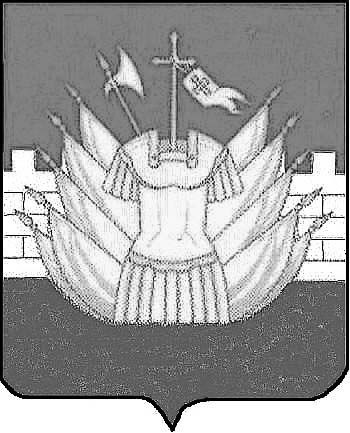 